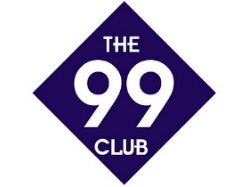 17 x __ = 142__ x 9 = 363__ x 8 = 8048 x 5 = 58 x 7 =618 = __ x 9 79 x __ = 4587 x __ = 2197 x 0 = 102 x 8 =119 x __ = 36122 x __ = 1813__ x 9 = 90143 x 8 =157 x 8 = 1610 x __ = 80178 x 4 = 189 x 2 = 190 x 7 = 206 x __ = 422110 x 7 = 226 x 9 = 238 x 3 =2410 x __ = 80 257 x 4 = 269 x 0 = 277 x 3 = 288 x __ = 242910 x 4 308 x 6 = 315 x 7 =3210 x 9 = 331 x 8 = 344 x __ = 36357 x 5 = 365 x 8 = 377 x __ = 21386 x __ = 54392 x 7 =402 x 9 = 415 x __ = 40 429 x 5 =438 x __ = 64447 x __ = 56